«Узнай свою страну»Наша школа приняла активное участие в проекте среди образовательных учреждений ОАО «РЖД».Будущее России во многом зависит от гражданской позиции ее жителей взрослых и детей. Невозможно стать настоящим гражданином страны, не осознав себя как жителя «малой Родины» – своего посёлка, района, республики.Проект «Узнай свою страну», предложенный школой – интернат №19 ОАО РЖД г. Новокузнецка – это реальная основа формирования целостных представлений о стране и обществе в котором мы живем, это реализация коммуникативных навыков, для создания полноценной и активной модели гражданского поведения. Решением это проблемы должна стать практическая деятельность по воспитанию патриотизма и толерантности, которые приобретают в современных условиях особую активность и значимость, что соответствует политике ОАО «РЖД» в области образования.На кружке железнодорожного макетирования кружковцы заполняли полувагон продукцией, которая экспортируется за пределы нашей Бурятии и отправили в Новокузнецк. Параллельно была создана электронная презентация на тему «Богатства моего края». Этот проект, направленный на расширение знаний учащихся об исторических, культурных и экономических особенностях нашего региона, настолько заинтересовал учащихся, что мы создали в школьном музее целую экспозицию на эту тему. Для этого изготовили подобный полувагон в большем масштабе. Для всех учащихся школы в музее были проведены классные часы «Богатства моего края». Результатом этой деятельности стала мотивация к изучению родного края, истории и современности российских железных дорог. 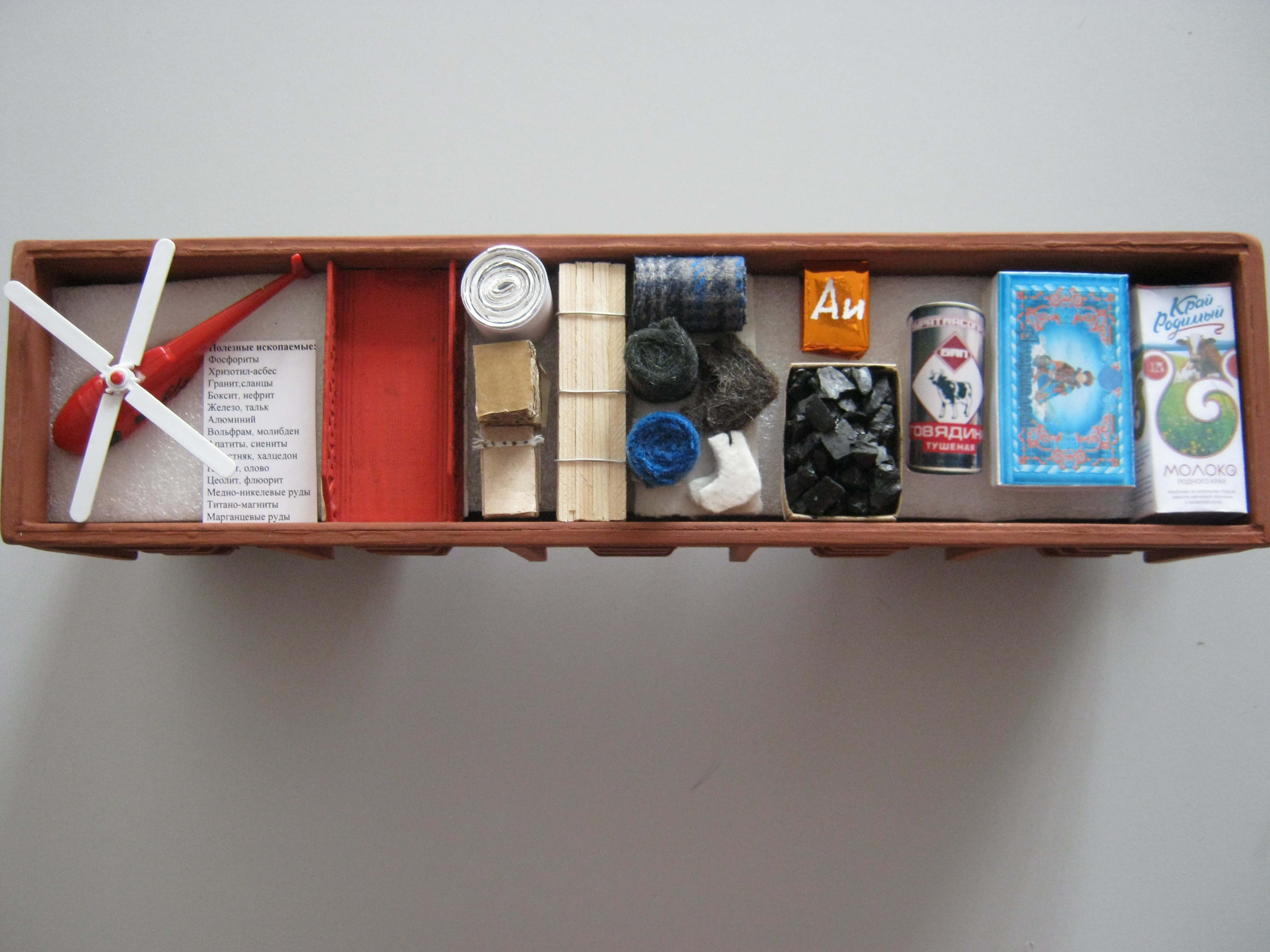 